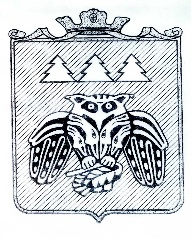 ПОСТАНОВЛЕНИЕ	администрации муниципального образования	муниципального района «Сыктывдинский»«Сыктывдiн» муниципальнöй районынмуниципальнöй юкöнса администрациялöнШУÖМот 24 августа 2018 года                                                                                                      № 8/753О разрешении  подготовки проекта межевания территории и проекта планировки территории Руководствуясь статьями 41, 43, 45, 46 Градостроительного кодекса Российской Федерации, подпунктом 4  пункта 3 статьи 11.3, статьей 39.2 Земельного кодекса Российской Федерации, статьей 14 Федерального закона от 6 октября 2003 года №131-ФЗ «Об общих принципах организации местного самоуправления в Российской федерации», на основании имеющихся материалов и обращения администрации сельского поселения «Лэзым», администрация муниципального образования муниципального района «Сыктывдинский»   ПОСТАНОВЛЯЕТ:Разрешить администрации сельского поселения «Лэзым» подготовку проекта межевания территории и проекта планировки территории в отношении элемента планировочной структуры в составе земель населенных пунктов в с. Лэзым, ул. Центральная, для осуществления перераспределения земельных участков, расположенных по адресу: Республика Коми, Сыктывдинский район, с. Лэзым, ул. Центральная, д. 83, д. 87 и земель находящихся в государственной или муниципальной собственности.2. Контроль за исполнением настоящего постановления оставляю за собой.3. Настоящее постановление вступает в силу со дня его подписания.И.о. руководителя администрациимуниципального района 		                                                                     Л. Ю. ДоронинаЛИСТ СОГЛАСОВАНИЯ проекта постановленияадминистрации МО МР «Сыктывдинский»                          Об  разрешении  подготовки проекта межевания территории                                      наименование проекта постановленияПроект внесен: управлением капитального строительства администрации МО МР «Сыктывдинский».Исполнитель: Специалист по строительству Антоновская А.В.Дата внесения проекта: 26.07.2018 годаНаправление проекта в прокуратуру(для юридического отдела) _______________________________________________ .                                                             (направить, не направить, подпись)Отправка проекта в прокуратуру (для отдела общего обеспечения) _________________________________________ .                                                                      (дата направления, подпись)   Рассылка: ______________________ Пояснительная записка к проекту решения Проектом решения предлагается:- назначить публичные слушания по рассмотрению по рассмотрению документации по межеванию территории в отношении элемента планировочной структуры в составе земель населенных пунктов в с. Лэзым, ул. Центральная, для осуществления перераспределения земельных участков, расположенных по адресу: Республика Коми, Сыктывдинский район, с. Лэзым, ул. Центральная, д. 83, д. 87 и земель находящихся в государственной или муниципальной собственности (далее – проект)- утвердить порядок организации и проведения публичных слушаний по рассмотрению проекта, а также порядок учета предложений граждан и их участия в его обсуждении.Проект разрабатывается в целях определения местоположения границ образуемых и изменяемых земельных участков. В соответствии с пунктом 3 статьи 11.3 Земельного кодекса Российской Федерации  образование земельных участков для строительства, реконструкции линейных объектов федерального, регионального или местного значения осуществляется исключительно с утвержденным проектом межевания территории.Согласно подпункта 20 пункта 1 и пункта 3 статьи 14 Федерального закона от 06.10.2003 г. № 131-ФЗ «Об общих принципах организации местного самоуправления в Российской Федерации» утверждение подготовленной на основе генеральных планов поселения документации по планировке территории является вопросом местного значения муниципального района.Порядок, сроки и условия, а также особенности подготовки документации по планировке территории определены статьёй 46 Градостроительного кодекса Российской Федерации.Согласно пункта 5 указанной статьи Градостроительного кодекса проекты планировки территории и проекты межевания территории, подготовленные в составе документации по планировке территории на основании решения органа местного самоуправления, до их утверждения подлежат обязательному рассмотрению на публичных слушаниях.Руководствуясь статьей 15 Устава муниципального образования муниципального района «Сыктывдинский» решение о назначении публичных слушаний, инициированных населением или Советом муниципального района, принимает Совет муниципального района, а о назначении публичных слушаний, инициированных главой муниципального района - председателем Совета муниципального района - глава муниципального района - председатель Совета муниципального района.На публичные слушания в обязательном порядке выносятся, в том числе проекты планировки территорий и проекты межевания территорий.Дополнительных средств из муниципального бюджета на проведение публичных слушаний по рассмотрению указанного проекта планировки не требуется.Проект разработан в соответствии с Градостроительным и Земельным кодексом и другими нормативными правовыми актами РФ, Республики Коми.С учетом вышеизложенного, предлагаем принять проект решенияДолжность лица, согласовавшего проектФамилия, инициалы имени и отчества лица, согласовавшего проектДата согласованияРезультат согласованияПодписьНачальник правового управленияМамина Л.В.Начальник управления капитального строительстваЗабоев В.И.Начальник управления архитектурыКузнецова Т.И.